ZADEVA: Obnavljanje veljavnosti spričeval za “program E” Obnavljanje veljavnosti spričeval serviserjev za avto klime (Program E)Namenjeno je kandidatom, ki imajo še veljavna spričevala, vendar ga morajo po novi Uredbi  št. 517/2014/EU obnoviti za trajno veljavnost.Usposabljanje in obnova veljavnosti spričeval bo v četrtek, 13. 02. 2020.Usposabljanje bo potekalo po naslednjem razporedu v prostorih Centra za poslovno usposabljanje, Kardeljeva ploščad 27a, Ljubljana in Strokovnem izobraževalnem centru Ljubljana, Ptujska ulica 6, 1000 LjubljanaKoordinator usposabljanja in pomočnik                                                                                                    ravnateljice SIC Ljubljana:			                                 Alojz KranjcLjubljana, januar 2020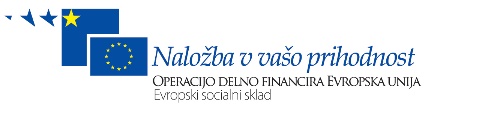 Strokovni izobraževalni center Ljubljana
Ptujska ulica 6, 1000 Ljubljana
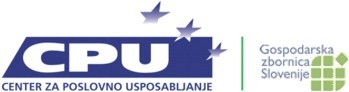 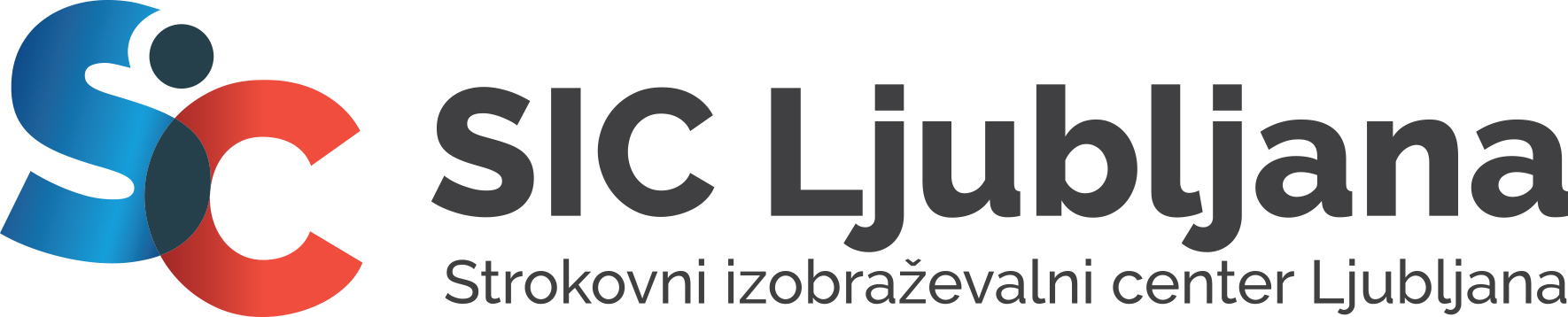 tel. 01 280 53 00 | fax. 01 280 53 33info@siclj.si | www.siclj.siEprogramuravsebinapredavateljprostorkandidati za10.15 – 12.15- Varstvo oklja in predpisi- Zajem fluoriranih plinov in - Nova EU   Uredba 517/2014 o fluoriranih toplogrednih plinihDamijan PavšičCPUKardeljeva ploščad 27a, LjubljanaObnavljanje spričeval12.15 – 12.30OdmorOdmorOdmorOdmor12.30 – 13.00Test – obnavljanje veljavnosti spričevalDamijan PavšičCPUKardeljeva ploščad 27a, LjubljanaObnavljanje spričeval13.00 – 13.30Odmor, poprava testov in rezultatiOdmor, poprava testov in rezultatiOdmor, poprava testov in rezultatiOdmor, poprava testov in rezultati13.30 – daljeUstni zagovori v primeru ne doseganja minimalnega števila točk oz.  (60% min.)Damijan Pavšič CPUKardeljeva ploščad 27a, LjubljanaObnavljanje spričeval